					              St Michael’s Weekly Bulletin: Monday 20th June 2022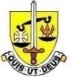 DayAM EventsLunch Time ActivitiesSchool Outings/ Mass Afterschool EventsExams Links to School EventsMonday 20/06/2022Wind Ensemble All clarinet or Saxophone player, all welcome 1300  -1330Junior Choir Any Yr7-9 1315 - 1350Book Society All Years 1320 EnglishThe Humanities & Law Society All welcome 1330 Art RoomKS3 Exam WeekYr10 Exam Week  Yr11 GCSE  ExamsYr13 A Levels ExamsQueens Platinum Jubileehttps://www.st-michaels.barnet.sch.uk/admissions-2/gallery/the-queens-platinum-jubilee-celebrations/?stage=StageSUMMER EDUCATIONAL VISITS GUIDE FORTEACHERS AND PARENTShttps://www.educationalvisitsuk.com/summer-2022-digital-magazine/Yr9 students to the Natural History Museumhttps://www.st-michaels.barnet.sch.uk/admissions-2/news/stem-trip-to-the-natural-history-museum/Yr12 ARTiculation Public Speaking Competitionhttps://www.stmichaels.barnet.sch.uk/admissions-2/news/articulate-competition/Yr10 visited Oxford University https://www.stmichaels.barnet.sch.uk/admissions-2/news/yr-10-trip-to-oxford-university/Tuesday 21/06/2022Jazz Band Any clarinet or saxophone players, any year group 1315 – 1350Maths Clinic All Welcome 1.20-1.50  OC1GCSE Science Society Yr10 & Yr11  1320Debate Club All Welcome 1330 English KS3 Exam WeekYr10 Exam WeekYr11 GCSE ExamsYr13 A Levels ExamsQueens Platinum Jubileehttps://www.st-michaels.barnet.sch.uk/admissions-2/gallery/the-queens-platinum-jubilee-celebrations/?stage=StageSUMMER EDUCATIONAL VISITS GUIDE FORTEACHERS AND PARENTShttps://www.educationalvisitsuk.com/summer-2022-digital-magazine/Yr9 students to the Natural History Museumhttps://www.st-michaels.barnet.sch.uk/admissions-2/news/stem-trip-to-the-natural-history-museum/Yr12 ARTiculation Public Speaking Competitionhttps://www.stmichaels.barnet.sch.uk/admissions-2/news/articulate-competition/Yr10 visited Oxford University https://www.stmichaels.barnet.sch.uk/admissions-2/news/yr-10-trip-to-oxford-university/Wednesday 22/06/2022Geography Club All Welcome  1315  - C2Chemistry Club All Welcome 1315 - CLSChamber Orchestra Orchestral players above Grd 5 ( by invitation ) 1315 - 1350Christ College Oxford Trip – Yr12KS3 Exam WeekYr10 Exam WeekYr11 GCSE ExamsYr13 A Levels Exams  Queens Platinum Jubileehttps://www.st-michaels.barnet.sch.uk/admissions-2/gallery/the-queens-platinum-jubilee-celebrations/?stage=StageSUMMER EDUCATIONAL VISITS GUIDE FORTEACHERS AND PARENTShttps://www.educationalvisitsuk.com/summer-2022-digital-magazine/Yr9 students to the Natural History Museumhttps://www.st-michaels.barnet.sch.uk/admissions-2/news/stem-trip-to-the-natural-history-museum/Yr12 ARTiculation Public Speaking Competitionhttps://www.stmichaels.barnet.sch.uk/admissions-2/news/articulate-competition/Yr10 visited Oxford University https://www.stmichaels.barnet.sch.uk/admissions-2/news/yr-10-trip-to-oxford-university/Thursday 23/06/2022Yr9 Computer Science Club 1300 C1 Flute Choir Any flute players, any year group or grade 1300 – 1330Chamber Choir Yr10-13 1315 – 1350Art Club  All Welcome 1315 AR2Medical Society  All Welcome 1320  BLJYr12 Walk and Picnic 1300KS3 Exam WeekYr10 Exam WeekYr11 GCSE ExamsYr13 A Levels ExamsQueens Platinum Jubileehttps://www.st-michaels.barnet.sch.uk/admissions-2/gallery/the-queens-platinum-jubilee-celebrations/?stage=StageSUMMER EDUCATIONAL VISITS GUIDE FORTEACHERS AND PARENTShttps://www.educationalvisitsuk.com/summer-2022-digital-magazine/Yr9 students to the Natural History Museumhttps://www.st-michaels.barnet.sch.uk/admissions-2/news/stem-trip-to-the-natural-history-museum/Yr12 ARTiculation Public Speaking Competitionhttps://www.stmichaels.barnet.sch.uk/admissions-2/news/articulate-competition/Yr10 visited Oxford University https://www.stmichaels.barnet.sch.uk/admissions-2/news/yr-10-trip-to-oxford-university/Friday 24/06/2022Sinfonia Orchestral players ( grade 2 & above ) 1315 – 1330KS3 Exam WeekYr10 Exam WeekYr11 GCSE ExamsYr13 A Levels ExamsQueens Platinum Jubileehttps://www.st-michaels.barnet.sch.uk/admissions-2/gallery/the-queens-platinum-jubilee-celebrations/?stage=StageSUMMER EDUCATIONAL VISITS GUIDE FORTEACHERS AND PARENTShttps://www.educationalvisitsuk.com/summer-2022-digital-magazine/Yr9 students to the Natural History Museumhttps://www.st-michaels.barnet.sch.uk/admissions-2/news/stem-trip-to-the-natural-history-museum/Yr12 ARTiculation Public Speaking Competitionhttps://www.stmichaels.barnet.sch.uk/admissions-2/news/articulate-competition/Yr10 visited Oxford University https://www.stmichaels.barnet.sch.uk/admissions-2/news/yr-10-trip-to-oxford-university/Dates to remember : June  2022Yr7 Open Day – Monday 27th June All students early dismissal -  Monday 27th June at 1400 School to start at 10am registration - Tuesday 28th June ,P3 onwards as normalNew Yr7 Visit Day – Tuesday 28th JuneYr7 Retreat – 7C & 7M – Thursday 30th June Dates to remember : July  2022Yr10 Trip to Thrope Park  - Friday 1st July INSET Day on Monday 4th  JulyYr8 Kent Trip Tuesday 5th July – Friday 8th July Yr10 Food & Nutrition Bread Factory Trip – Wednesday 6th July 0930 - 1345 St Alban’s Mass - 7th July -  P1-2 Yr9 Maths set 4&5Yr10 DTP Vaccinations – Monday 11th July   Yr9 Trip to Leeds Castle  – Tuesday 12th June Summer Concert – Wednesday 13th July 1900St Alban’s Mass - 14th July -  P1-2 Yr9 Maths set 3Yr12 Trip to Southend  - Wednesday 20th JulyEarly Dismissal Summer Term – Thursday 21st July 1300Dates to remember : Sept  2022INSET Day  -  Thursday 1st September , PM Yr12 EnrolmentYr7 Start -  Friday 2nd September Yr8 – Yr13 Return to School – Monday 5th September School Menu Week 3Monday: Mac & Cheese/Penne Pasta in Tomato Sauce/Sweetcorn/Jacket Potatoes Dessert: Fresh Fruit &  Chocolate TwistTuesday: Chicken Curry/ Rice/Veg Curry/Salad/Mix Veg Dessert: Fresh Fruit & Cornflake CupcakesWednesday: Beef Burgers & Wedges /Veg Burger/Green beans Dessert: Fresh Fruit & MuffinsThursday: Beef Burrito/Rice/ Falafel Wrap/Sweetcorn/Coleslaw Dessert :Fresh Fruit & MuffinsFriday: Fish & Chips/Veg Fingers/Peas Dessert: Fresh Fruit & CroissantsRecognitionIt was a very active week for KS3.We would like to say a big well done to our girls who took part in a Cricket and Rounder’s tournament last week.Rhiannon, Teniola, Chinaza, Faye, Leah ,Bea, Tenuli, Heleannah, Thanushka, Mia, Susanna, Claudia, Clarissa, Karolina, Teni, Sophie, Cat, Blanka, Blossom, Elisa, Lindsay.Well done!A Message from Head of RE Mrs EvansFr. Jean and the RE department would like to say another big thank you. This time we would like to thank students of 7S and 7T for their excellent behaviour, enthusiasm and team spirit on their retreat day last week. We had a wonderful day at the Niland Centre in Bushey. Our retreat day was on the theme of thanksgiving and we certainly had a lot to be thankful for. The surroundings were lovely and peaceful, we had plenty of time to be outdoors, Fr. Jean had prepared some great reflective activities and the sun shone. Thank you to all students and to the staff who accompanied us. We hope you enjoyed the day!This Week’s PrayerI call on you, my God, for you will answer me
turn your ear to me and hear my prayer.
Show me the wonders of your great love
you who save by your right hand
those who take refuge in you from their foes.